                                                    Social  Studies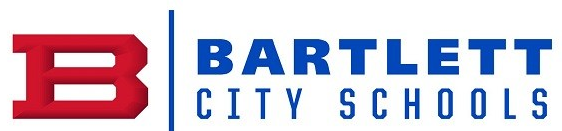 First Grade Pacing GuideFirst  Nine  WeeksFirst  Nine  WeeksFirst  Nine  WeeksSecond  Nine  WeeksSecond  Nine  WeeksSecond  Nine  WeeksWeeksTopicsContent WeeksTopicsContent1-4GovRecognizing  good  citizenship;  discussing  thepurpose  of  laws;  Distinguishing  betweenconflict  and  cooperation.1-4GovDemocracyAmerican Democracy; Mayor, Governor, Voting, President5-7GovRights and Responsibilites; RespectConstitution5-7CultureVeterans Day,  and  Thanksgiving  Day; Holiday’s Around the World; Native Americans8-9GovPatriotic Symbols; Pledge of AllegianceColumbus Day8-9GeographyMaps and Globes; North and South Pole; EquatorCardinal DirectionsThird  Nine  WeeksThird  Nine  WeeksThird  Nine  WeeksFourth  Nine  WeeksFourth  Nine  WeeksFourth  Nine  WeeksWeeksTopicsContentWeeksTopicsContent1-3GeographyMaps and Map KeysContinentsLandformsTN Geography1-3EconomicsAdvertisementGood and Services4-6HistoryMLK Jr. Day; President’s DayBlack HistoryCivil WarPast, Present, and History4-6CultureDiversity/CultureMulticulturalism, Traditions, CustomsMyths, Legends and Folktales7-9EconomicsNeeds and WantsSave and Spending 7-9CultureGeographyEconomicsHistoryTennessee- Grand Divisions, Leaders, Symbols, Historic Events, Agriculture